Закупка из одного источника № 2031841Масло компрессорное КС-19П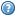 